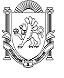 Муниципальное бюджетное общеобразовательное учреждение «Владиславовская общеобразовательная школа»Кировского района Республики Крым297320, Республика Крым, Кировский район,с. Владиславовка, ул. Федосеева, 1тел. (0655)98-6-26 vladislavka.school.kir@crimeaedu.ruИнформация о психолого-педагогической поддержки обучающихся с повышенным уровнем способностейВ 2020-2021 году активно велась работа по выявлению одаренных детей и их поддержке. Была создана группа волонтёров из старших классов, курирующая активность детей в школе, это происходило в форме акции «Группа поддержки». Данная работа происходила в несколько этапов, для начала был произведён инструктаж детей-волонтёров, в котором озвучены были их задачи по работе с подопечными детьми:Выбрать сколько подопечных они могут курировать.Знакомство со своими подопечными, оглашение правил Акции «Группа поддержки».Контроль активности подопечных два раза в неделю, в понедельник и в пятницу.Участие в круглом столе, со всеми кураторами и подопечными, где каждый должен оглашать свои результаты, свои впечатления, пожелания, свои цели на будущую неделю.Кураторы группы поддержки выбирают в своей группе волонтёров поочередно, каждую неделю главного куратора, которому так же оглашают свои цели на предстоящую неделю, и говорят о их достижении.Выполняют все задачи в соответствии принципам этичности.Правила для подопечных:Добровольность участия.Выбирать свои цели самостоятельно на протяжении первых двух недель, в дальнейшем учитывать рекомендации кураторов.Оглашать свои цели на круглом столе, в присутствии остальных кураторов и их подопечных детей, эта цель фиксируется педагогом-психологом.Выполнять обещанное, если возникают проблемы, предупреждать педагога-психолога до пятницы.Относится уважительно ко всем кураторам группы поддержки.Ставить в известность о достижении своих целей каждый понедельник и пятницу.Активность заключается в 3-х сферах - учебной, -  развитием своих талантов, - развитие жизненных навыков в быту.Таким образом, создав группу поддержки из детей старших классов, которые являются авторитетными, вызывают желание им подражать для детей средних классов и детей младших классов, была достигнута цель поддержки детей с повышенным уровнем способностей.Дети-волонтёры были привлечены из 11 классов, это 8 детей, у которых были по 2-е детей подопечных. Для детей подопечных это была своего рода игра в которой они принимали активное участие. В сфере обучения: дети старались проявлять активность на протяжении недели. В сфере развития своих талантов дети записывались на шахматный кружок, начали посещать танцевальный кружок, принимали участие в сценической деятельности, записывались в спортивные секции в г.Феодосия, это борьба, футбол, дети принимали участие в МАН, проявляли себя творчески выполняя проектные работы.В течение года были проведены индивидуальные консултации с родителями, опекунами.Педагог-психолог                                                  Ирсманбетова Э.М.